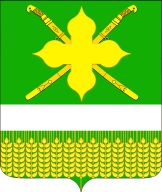 АДМИНИСТРАЦИЯ КИРПИЛЬСКОГО СЕЛЬСКОГО ПОСЕЛЕНИЯ УСТЬ-ЛАБИНСКОГО РАЙОНАП О С Т А Н О В Л Е Н И Е___________2018 г.                                                                                                                       № __станица КирпильскаяОб утверждении порядкаосуществления общественного контроля общественным советом при администрации Кирпильского сельского поселения Усть-Лабинского районаВ соответствии ст.12 Федерального закона от 21.07.2014 №212-ФЗ «Об основах общественного контроля в Российской Федерации», ч.2 ст. 3 Закона Краснодарского края от 25.12.2015 №3305-КЗ 
«Об общественном контроле в Краснодарском крае», ст.14 и ст.14.1 Федерального закона от 06.10.2003 №131-ФЗ «Об общих принципах организации местного самоуправления в Российской Федерации» и руководствуясь Уставом Кирпильского сельского поселения Усть-Лабинского района, постановляю:1. Утвердить порядок осуществления общественного контроля общественным советом при администрации Кирпильского сельского поселения Усть-Лабинского района, согласно приложению.2. Общему отделу администрации Кирпильского сельского поселения Усть-Лабинского района (Павлова) обнародовать настоящее постановление и разместить на официальном сайте администрации Кирпильского сельского поселения Усть-Лабинского района в сети Интернет.3. Контроль за исполнением настоящего постановления возложить на главу Кирпильского сельского поселения Усть-Лабинского района С.А.Запорожского.4. Постановление вступает в силу со дня его подписания.Глава Кирпильского сельского поселенияУсть-Лабинского района                                       		С.А.ЗапорожскийПРИЛОЖЕНИЕ к постановлению администрации Кирпильского сельского поседения Усть-Лабинского районаот _______2018 г. № __ПОРЯДОКосуществления общественного контроля общественным советом при администрации Кирпильского сельского поселения Усть-Лабинского районаНастоящий документ определяет порядок организации и проведения общественного контроля общественным советом при администрации Кирпильского сельского поселения Усть-Лабинского района (далее - Общественный совет) в соответствии с ч. 2 ст. 3 Закона Краснодарского края от 25.12.2015 №3305-КЗ «Об общественном контроле в Краснодарском крае».Общественный контроль осуществляется Общественным советом на основании письменных заявлений граждан, некоммерческих организаций или по инициативе членов Общественной палаты.Общественный контроль может осуществляться в следующих формах:- общественная проверка;- общественный мониторинг;- общественная экспертиза;- общественное обсуждение;- общественное (публичное) слушание.Объектом общественного контроля является деятельность органов местного самоуправления, государственных и муниципальных организаций, иных органов и организаций, осуществляющих в соответствии с федеральными законами отдельные публичные полномочия, соответствующие ст.14 и ст.14.1 Федерального закона от 06.10.2003 №131-ФЗ «Об общих принципах организации местного самоуправления в Российской Федерации».В случае, если деятельность органов государственной власти, органов местного самоуправления, государственных и муниципальных организаций, иных органов и организаций, осуществляющих в соответствии с федеральными законами отдельные публичные полномочия, в отношении которых было инициировано осуществление общественного контроля, не соответствует статьям 14 и 14.1 Федерального закона от 06.10.2003 №131-ФЗ «Об общих принципах организации местного самоуправления в Российской Федерации», материалы для организации и осуществления общественного контроля направляются в Общественную палату Краснодарского края.6. Структуры общественного контроля могут создаваться в виде:- общественных наблюдательных комиссий;- общественных инспекций;- групп общественного контроля;- общественных экспертов;- иных организаций и структур общественного контроля.	7. В состав структур общественного контроля, кроме членов Общественного совета, могут привлекаться граждане как лично, так и в составе общественных объединений и иных негосударственных некоммерческих организаций.	8. Лицо субъекта общественного контроля не допускается к осуществлению общественного контроля при наличии конфликта интересов при осуществлении контроля, если его личная заинтересованность может повлиять на объективность и беспристрастность осуществления общественного контроля.	9. Заявление (приложение № 1) на проведение общественного контроля направляется председателю Общественного совета и рассматривается в срок, не превышающий 30-ти дней с момента его регистрации в Общественном совете. Заявление должно содержать описание событий или действий (бездействий), ставших причиной инициирования общественного контроля;	10. Решение об инициировании проведения общественного контроля принимается Общественным советом (приложение № 2). Решение Общественного совета должно содержать:	- объект, в отношении которого будет осуществляться общественный контроль;	- форму (формы) проведения общественного контроля;	- состав структуры общественного контроля;	- Ф.И.О. члена Общественного совета, ответственного за проведение общественного контроля;	- место (места), время и сроки осуществления общественного контроля;	- порядок взаимодействия с объектом общественного контроля.	В случае принятия решения об отказе в инициировании общественного контроля заявителю направляется письмо с объяснением причин отказа.Ответственное лицо в течение 10 дней доводит до сведения руководителя проверяемого органа или организации письменное решение Общественного совета об осуществлении общественного контроля.При подготовке общественного контроля организатор вправе направить в проверяемый орган запрос о предоставлении необходимых для общественного контроля документов и других материалов.Результаты проведения общественного контроля оформляются в виде проекта итогового документа, в том числе:-  итогового документа общественного мониторинга;- акта общественной проверки;- заключения общественной экспертизы;- протокола общественного обсуждения;- протокола общественных (публичных) слушаний;- иного документа, предусмотренного федеральными законами.Проект итогового документа, содержащий информацию о результатах осуществления общественного контроля, направляется для утверждения в Президиум Общественного совета. Проект итогового документа не подлежит разглашению.Президиум Общественного совета утверждает итоговый документ осуществления общественного контроля, который направляется в соответствующие органы власти для рассмотрения. В данном документе указываются место и время осуществления общественного контроля, задачи общественного контроля, формы общественного контроля, установленные при осуществлении общественного контроля факты и обстоятельства, предложения, рекомендации и выводы. К нему прилагаются иные документы, полученные при осуществлении общественного контроля. Результат проведения общественного контроля размещается на официальном сайте администрации Кирпильского сельского поселения Усть-Лабинского района.ПРИЛОЖЕНИЕ № 1Заявление на проведение той или иной формы общественного контроляПредседателю Общественного совета_______________________________ _______________________________заявление.В целях обеспечения реализации ст.12 Федерального закона от 21.07.2014 №212-ФЗ «Об основах общественного контроля в Российской Федерации», ч.2 ст. 3 Закона Краснодарского края от 25.12.2015 №3305-КЗ 
«Об общественном контроле в Краснодарском крае» прошу инициировать на территории Кирпильского сельского поселения Усть-Лабинского района проведение _________________________________________________________________,                      (указывается форма общественного контроля)объектом  является _________________________________________________________________ __________________________________________________________________ (организация, орган местного самоуправления и т.д.)в связи ___________________________________________________________________________________________________________________________________(указывается причина, по которой указанная форма общественного контроля должна быть инициирована, и обоснование данной причины)                                                                                                                                     дата										     подпись ПРИЛОЖЕНИЕ № 2Форма решения об инициировании проведения общественного контроляОБЩЕСТВЕННЫЙ СОВЕТ ПРИ АДМИНИСТРАЦИИ КИРПИЛЬСКОГО СЕЛЬСКОГО ПОСЕЛЕНИЯ УСТЬ-ЛАБИНСКОГО РАЙОНАРЕШЕНИЕВ целях обеспечения реализации ст. 12 Федерального закона от 21.07.2014 №212-ФЗ «Об основах общественного контроля в Российской Федерации», ч.2 ст. 3 Закона Краснодарского края от 25.12.2015 №3305-КЗ 
«Об общественном контроле в Краснодарском крае» на территории Кирпильского сельского поселения Усть-Лабинского района, Общественный совет решил:Инициировать (форма контроля);Наименование субъекта проверки;Задачи общественного контроля;Состав структуры общественного контроля;      Ответственное лицо;Место, время, срок  проведения.Порядок взаимодействия с объектом общественного             контроля.ПредседательОбщественного совета